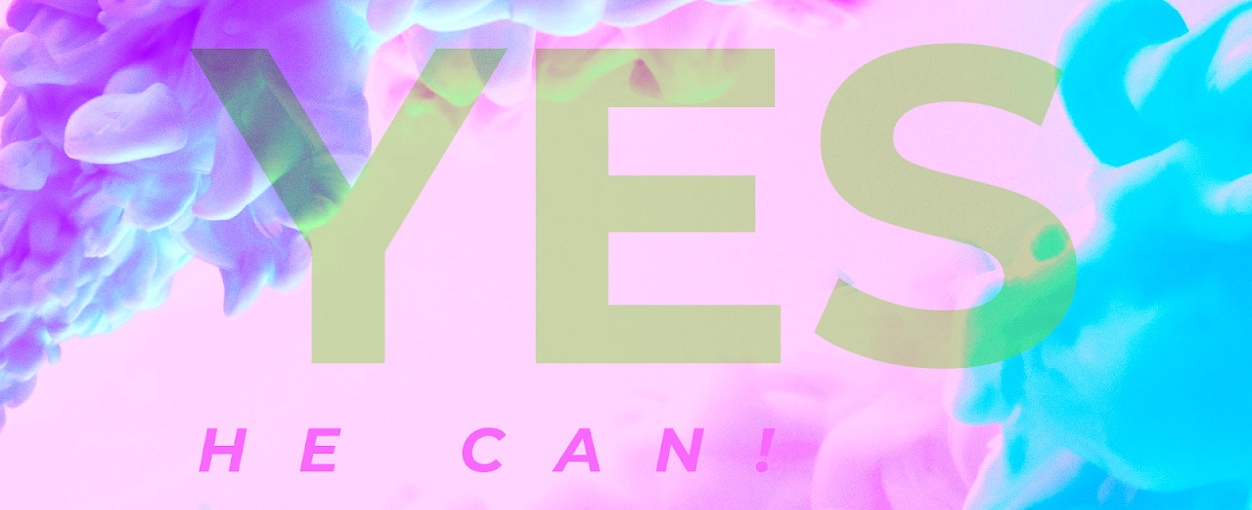 MESSAGE NOTES4.4.21  |  YES HE CAN, Part 4: The Ultimate YesWe look away from the natural realm and we focus our attention and expectation onto Jesus who birthed faith within us and who leads us forward into faith’s perfection. His example is this: Because his heart was focused on the joy of knowing that you would be his, he endured the agony of the cross and conquered its humiliation, and now sits exalted at the right hand of the throne of God!  
HEBREWS 12:2 TPTIN THE GARDENThen Jesus led his disciples to an orchard called “The Oil Press.” He told them, “Sit here while I go and pray nearby.” He took Peter, Jacob, and John with him. However, an intense feeling of great sorrow plunged his soul into agony. And he said to them, “My heart is overwhelmed and crushed with grief. It feels as though I’m dying. Stay here and keep watch with me.” Then he walked a short distance away, and overcome with grief, he threw himself facedown on the ground and prayed, “My Father, if there is any way you can deliver me from this suffering, please take it from me. Yet what I want is not important, for I only desire to fulfill your plan for me.” Then an angel from heaven appeared to strengthen him. Later, he came back to his three disciples and found them all sound asleep. He awakened Peter and said to him, “Could you not stay awake with me for even one hour? Keep alert and pray that you’ll be spared from this time of testing. Your spirit is eager enough, but your humanity is weak.” Then he left them for a second time to pray in solitude. He said to God , “My Father, if there is not a way that you can deliver me from this suffering, then your will must be done.” He came back to the disciples and found them sound asleep, for they couldn’t keep their eyes open. So he left them and went away to pray the same prayer for the third time. When he returned again to his disciples, he awoke them, saying, “Are you still sleeping? Don’t you know the hour has come for the Son of Man to be handed over to the authority of sinful men? Get up and let’s go, for the betrayer has arrived.”  MATTHEW 26:36-46 TPTTHE ULTIMATE “YES” IN GETHSEMANEPrayer should be our _________________ reaction, not our last resort.   Jesus left the upper room with his disciples and, as was his habit, went to the Mount of Olives, His place of secret prayer.  LUKE 22:39 TPTWhen you are presented with trial, you will _________________, or you will _________________ facedown. 
When you combine the words describing what Jesus is feeling here, in the original Greek language, the English word that we could compare it to is “_______________________________”.He was in such intense agony of spirit that His sweat became drops of blood, dripping onto the ground.  LUKE 22:44 TPTWhat was in the cup was _______________________________ from His Father. 
________________________________, being led by His love, is the goal. 
The anthem is “Not my way, or my will, but __________________.” But He was pierced for our transgressions, He was crushed for our iniquities; the punishment that brought us peace was on Him, and by His wounds we are healed.  ISAIAH 53:5 NIV